Somerset Regional Animal Shelter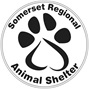 100 Commons Way ● Bridgewater, NJ 08807 ● Phone:  908-725-0308 ● www.srasnj.orgWish ListCat and Kitten Wish ListDog and Puppy Wish ListDry Cat/Kitten Food (Purina ONE, Royal Canin Baby Cat)Bully Sticks (12” and 6”) (lots!)Can Cat Food (Friskies,Fancy Feast, Royal Canin)Nylabones/BenebonesCan Kitten FoodQuality Dry Dog Food (Purina ONE, Blue)KMR (Kitten Milk Replacer)Quality Dry Puppy Food (Purina ONE, Blue)Cat BedsMartingale (dog) collars (limited slip collar)Cat Toys(furry mice)/Food dispensing toysDog Kongs/Food Treat Dispensing ToysCat Litter (non-clumping/Stove Pellets used for litter)Squeaky Dog Toys (all sizes)Snuggle Safe DisksIndestructible Hard Rubber Toys (Tuffies)Food/Treat Dispensing toysDog BedsWand toysDog Leashes (new or in good condition)PetSmart/Petco/Walmart Gift CardsPetSmart/Petco/Walmart/Shoprite/Costco Gift CardsGeneral Office SuppliesGeneral Office SuppliesBrother Toner Cartridge TN-221 BlackCanon Toner Cartridge 046 BlackCanon Toner Cartridge 120 BlackPaper TowelsPaper Plates & BowlsAntibacterial Hand SoapHE Laundry DetergentClorox BleachGarbage BagsZip Loc BagsWhite/Colored Copy PaperPens, Markers, Scotch Tape, Binder ClipsSelf Stick No. 10 Business EnvelopesStamps****Please visit our website for our Amazon Wish List****Brother Toner Cartridge TN-221 BlackCanon Toner Cartridge 046 BlackCanon Toner Cartridge 120 BlackPaper TowelsPaper Plates & BowlsAntibacterial Hand SoapHE Laundry DetergentClorox BleachGarbage BagsZip Loc BagsWhite/Colored Copy PaperPens, Markers, Scotch Tape, Binder ClipsSelf Stick No. 10 Business EnvelopesStamps****Please visit our website for our Amazon Wish List****